О внесении изменений в Решение Совета Большетиганского сельского поселения Алексеевского муниципального района от 12.04.2013 № 62.3 «О правилах землепользования и застройки Большетиганского сельского поселения Алексеевского муниципального района Республики Татарстан»	Руководствуясь статьей 31 Градостроительного кодекса Российской Федерации от 29 декабря 2004г № 190 – ФЗ, пунктом 20 части 1 статьи 14 Федерального закона от 06 октября 2003 года № 131 – ФЗ «Об общих принципах организации местного самоуправления в Российской Федерации», Совет Большетиганского сельского поселения решил:1.Внести в решение Совета Большетиганского сельского поселения от 12.04.2013 года № 62.3 «О Правилах землепользования и застройки  Большетиганского сельского поселения Алексеевского муниципального района Республики Татарстан»  следующие изменения:1.1. Территориальную зону Ж1 – зона индивидуальной жилой застройки, дополнить следующими основными видами разрешенного использования земельных участков и объектов капитального строительства: сельскохозяйственное использование; для ведения личного подсобного хозяйства; жилая застройка; для индивидуального жилищного строительства; блокированная жилая застройка; передвижное жилье; среднеэтажная жилая застройка; хранение автотранспорта; размещение гаражей для собственных нужд; оказание услуг связи; бытовое обслуживание; здравоохранение;предпринимательство; спорт; ведение огородничества; ведение садоводства.1.2. Территориальную зону ОД1 - многофункциональная общественно-деловая зона, дополнить следующими основными видами разрешенного использования земельных участков и объектов капитального строительства: сельскохозяйственное использование; питомники; хранение автотранспорта; общественное использование объектов капитального строительства; коммунальное обслуживание; предоставление коммунальных услуг; административные здания организаций, обеспечивающих предоставление коммунальных услуг; социальное обслуживание; дома социального обслуживания; оказание социальной помощи населению; оказание услуг связи; общежития; бытовое обслуживание; здравоохранение; образование и просвещение; культурное развитие;  обеспечение научной деятельности;  предпринимательство; деловое управление; объекты торговли (торговые центры,торгово-развлекательные центры (комплексы); рынки; магазины; банковская и страховая деятельность; общественное питание; гостиничное обслуживание; развлечение; развлекательные мероприятия; служебные гаражи; автомобильные мойки; ремонт автомобилей; спорт; связь; научно-производственная деятельность.1.3. Территориальную зону СХ1 – зона сельскохозяйственных угодий дополнить следующими основными видами разрешенного использования земельных участков и объектов капитального строительства: сельскохозяйственное использование;  растениеводство; выращивание зерновых и иных сельскохозяйственных культур; овощеводство; выращивание тонизирующих, лекарственных, цветочных культур; садоводство;  виноградарство; выращивание льна и конопли; животноводство; скотоводство; звероводство; птицеводство; свиноводство; пчеловодство; рыбоводство; научное обеспечение сельского хозяйства; хранение и переработка сельскохозяйственной продукции; ведение личного подсобного хозяйства на полевых участках; питомники; обеспечение сельскохозяйственного производства; сенокошение; выпас сельскохозяйственных животных; обеспечение внутреннего правопорядка; ведение огородничества; ведение садоводства.1.4. Территориальную зону СХ2 – зона размещения сельскохозяйственных предприятий и сооруженийдополнить следующими основными видами разрешенного использования земельных участков и объектов капитального строительства: сельскохозяйственное использование;  растениеводство; выращивание зерновых и иных сельскохозяйственных культур; овощеводство; выращивание тонизирующих, лекарственных, цветочных культур; садоводство;  виноградарство; выращивание льна и конопли; животноводство; скотоводство; звероводство; птицеводство; свиноводство; пчеловодство; рыбоводство; научное обеспечение сельского хозяйства; хранение и переработка сельскохозяйственной продукции; ведение личного подсобного хозяйства на полевых участках; питомники; обеспечение сельскохозяйственного производства; сенокошение; выпас сельскохозяйственных животных; обеспечение внутреннего правопорядка; ведение огородничества; ведение садоводства.2. Разместить настоящее решение на официальном сайте Алексеевского муниципального района, на официальном портале правовой информации Республики Татарстан в информационно-телекоммуникационной сети Интернет, а также обнародовать на специальном информационном стенде в здании Совета Большетиганского сельского поселения Алексеевского муниципального района Республики Татарстан3.Контроль за исполнением настоящего решения оставляю за собой. 4. Решение вступает в силу после его официального обнародования.Глава Большетиганскогосельского поселения,	Председатель Совета                                                                                  М.А.ГатинСОВЕТБОЛЬШЕТИГАНСКОГОСЕЛЬСКОГО ПОСЕЛЕНИЯАЛЕКСЕЕВСКОГО МУНИЦИПАЛЬНОГО РАЙОНА РЕСПУБЛИКИ ТАТАРСТАН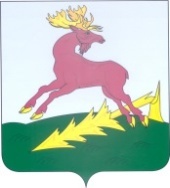 ТАТАРСТАН РЕСПУБЛИКАСЫАЛЕКСЕЕВСКМУНИЦИПАЛЬ РАЙОНЫНЫҢЗУР ТИГӘНӘЛЕ АВЫЛҖИРЛЕГЕ СОВЕТЫРЕШЕНИЕ15.08.2022с.Большие Тиганы КАРАР№ 36